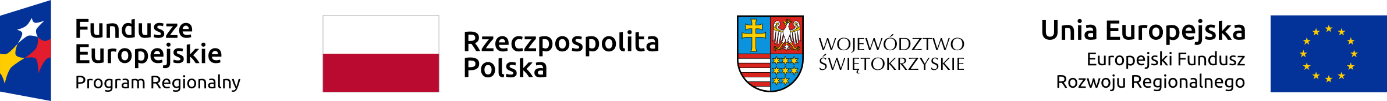 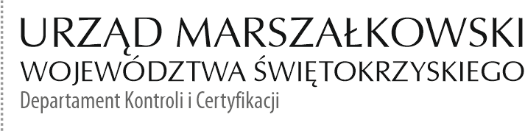 KC-I.432.196.1.2023                                                                            Kielce, dn. 24.07.2023r.Powiat OpatowskiUl. Henryka Sienkiewicza 1727-500 OpatówINFORMACJA POKONTROLNA NR KC-I.432.196.1.2023/APP-2z kontroli realizacji projektu nr RPSW.03.03.00-26-0065/20 pn. „Termomodernizacja budynków użyteczności publicznej na terenie Powiatu Opatowskiego” realizowanego 
w ramach Działania 3.3 „Poprawa efektywności energetycznej w sektorze publicznym 
i mieszkaniowym” 3 Osi priorytetowej Efektywna i zielona energia” Regionalnego Programu Operacyjnego Województwa Świętokrzyskiego na lata 2014 – 2020, polegającej na weryfikacji dokumentów w zakresie prawidłowości przeprowadzenia właściwych procedur dotyczących udzielania zamówień publicznych, przeprowadzonej na dokumentach w siedzibie Instytucji Zarządzającej Regionalnym Programem Operacyjnym Województwa Świętokrzyskiego na lata 2014 – 2020 w dniu 28 czerwca 2023r. oraz dodatkowo zamieszczonych w systemie SL dokumentach do dnia 05 lipca 2023 r I. INFORMACJE OGÓLNE:1 .Nazwa i adres badanego Beneficjenta:Powiat OpatowskiUl. Henryka Sienkiewicza 1727-500 Opatów2. Status prawny Beneficjenta:Wspólnoty samorządoweII. PODSTAWA PRAWNA KONTROLI:	Niniejszą kontrolę przeprowadzono na podstawie art. 23 ust. 1 ustawy z dnia 11 lipca 2014 r. o zasadach realizacji programów w zakresie polityki spójności finansowanych 
w perspektywie finansowej 2014 – 2020 (Dz.U. z 2020 r., poz. 818 j.t) oraz § 14 umowy 
nr RPSW.03.03.00-26-0065/20-02 dofinansowanie projektu nr RPSW.03.03.00-26-0065/20 pn. „Termomodernizacja budynków użyteczności publicznej na terenie Powiatu Opatowskiego”III. OBSZAR I CEL KONTROLI:Cel kontroli stanowi weryfikacja dokumentów w zakresie prawidłowości przeprowadzenia przez Beneficjenta właściwych procedur dotyczących udzielania   zamówień publicznych w ramach realizacji projektu nr RPSW.03.03.00-26-0065/20 pn. „Termomodernizacja budynków użyteczności publicznej na terenie Powiatu Opatowskiego” obejmuje dokumenty dotyczące udzielania zamówień publicznych związanych z wydatkami przedstawionymi przez Beneficjenta we wniosku o płatność nr RPSW.03.03.00-26-0065/20-002.Kontrola przeprowadzona została przez Zespół Kontrolny złożony z pracowników Departamentu Kontroli i Certyfikacji Urzędu Marszałkowskiego Województwa Świętokrzyskiego z siedzibą w Kielcach, w składzie:Agnieszka Piwnik-Piecyk – Główny specjalista (kierownik Zespołu Kontrolnego),Marek Bartkiewicz – Główny specjalista (członek Zespołu Kontrolnego).IV. USTALENIA SZCZEGÓŁOWE:W wyniku dokonanej w dniach od 28 czerwca 2023 r. do 05 lipca 2023 r. weryfikacji dokumentów dotyczących zamówień udzielonych w ramach projektu nr RPSW.03.03.00-26-0065/20 przesłanych do Instytucji Zarządzającej Regionalnym Programem Operacyjnym Województwa Świętokrzyskiego na lata 2014 – 2020 przez Beneficjenta za pośrednictwem Centralnego Systemu Teleinformatycznego SL2014, Zespół Kontrolny ustalił, co następuje: Beneficjent w trybie określonym w art. 275 pkt. 1 ustawy Prawo zamówień publicznych
z dnia 11 września 2019 roku (Dz.U. z 2022, poz. 1710 z późn. zm.) przeprowadził  postępowanie o udzielenie zamówienia publicznego:Postępowanie opublikowane zostało pod numerem 2022/BZP 00375229/01  w dniu 03.10.2022 
i dotyczyło wykonania zamówienia pn. „Termomodernizacja budynków użyteczności publicznej na terenie Powiatu Opatowskiego”. Zamówienie podzielone zostało na 2 części, tj. cz. 1: Termomodernizacja budynku Warsztatów Terapii Zajęciowej Nr 1 w Opatowie oraz cz.2: Termomodernizacja budynku użyteczności publicznej przy ul. Szpitalnej 4 w Opatowie.Efektem rozstrzygnięcia postępowania „Termomodernizacja budynków użyteczności publicznej na terenie Powiatu Opatowskiego” było:Dla części 1 podpisanie umowy nr WI-II.273.12.2022 w dniu 23.11.2022 r., której przedmiotem była „Termomodernizacja budynku Warsztatów Terapii Zajęciowej Nr 1 w Opatowie” pomiędzy: Powiatem Opatowskim, ul. Henryka Sienkiewicza 17, 27-500 Opatów a Przedsiębiorstwem Budowlanym Nowbud sp. z o.o. z siedzibą ul. Trześniowska 1, 27-600 Sandomierz. Wartość wynagrodzenia: 2 773 638,97 zł brutto. Termin wykonania robót określony został do dnia 23 lipca 2023r ( 8 miesięcy od dnia podpisania umowy). W wyniku weryfikacji przedmiotowego postępowania nie stwierdzono błędów i uchybień. Dla części 2 podpisanie umowy nr WI-II.273.13.2022 w dniu 23.11.2022r., której przedmiotem była „Termomodernizacja budynku użyteczności publicznej przy ul. Szpitalnej w Opatowie” pomiędzy Powiatem Opatowskim, ul. Henryka Sienkiewicza 17, 27-500 Opatów a P.P.H.U „KAROCEZA” Cezary Luzak z siedzibą w Konary 42, 27-640 Klimontów. Wartość wynagrodzenia: 3 614 305,69 zł brutto. Termin wykonania robót określony został do dnia 23 lipca 2023 r. ( 8 miesięcy od dnia podpisania umowy). W wyniku weryfikacji przedmiotowego postępowania nie stwierdzono błędów i uchybień.W wyniku weryfikacji przedmiotowego postępowania oraz umów nie stwierdzono nieprawidłowości. Postępowanie zostało zweryfikowane przy wykorzystaniu listy sprawdzającej stanowiącej dowód nr 1 do Informacji Pokontrolnej.V. REKOMENDACJE I ZALECENIA POKONTROLNE: Instytucja Zarządzająca Regionalnym Programem Operacyjnym Województwa Świętokrzyskiego na lata 2014 – 2020 odstąpiła od sformułowania zaleceń pokontrolnych.Niniejsza Informacja pokontrolna zawiera 4 strony oraz 1 dowód, który dostępny 
jest do wglądu w siedzibie Departamentu Kontroli i Certyfikacji, ul. IX Wieków Kielc 4, 
25-615 Kielce.Dokument sporządzono w dwóch jednobrzmiących egzemplarzach, z których jeden zostaje przekazany Beneficjentowi. Drugi egzemplarz oznaczony terminem „do zwrotu” należy odesłać na podany powyżej adres w terminie 14 dni od dnia otrzymania Informacji pokontrolnej.Jednocześnie informuje się, iż w ciągu 14 dni od dnia otrzymania Informacji pokontrolnej Beneficjent może zgłaszać do Instytucji Zarządzającej pisemne zastrzeżenia, co do ustaleń 
w niej zawartych. Zastrzeżenia przekazane po upływie wyznaczonego terminu nie będą uwzględnione.Kierownik Jednostki Kontrolowanej może odmówić podpisania Informacji pokontrolnej informując na piśmie Instytucję Zarządzającą o przyczynach takiej decyzji.Kontrolujący:      IMIĘ I NAZWISKO: Agnieszka Piwnik-Piecyk   …………………..…………………….IMIĘ I NAZWISKO: Marek Bartkiewicz			 …………….………………………..Kontrolowany/a                                                                                           …………………………………..